Государственное  образовательное учреждение дополнительного образования                                                                                                     ДВОРЕЦ ДЕТСКОГО (ЮНОШЕСКОГО) ТВОРЧЕСТВА                                                   Выборгского района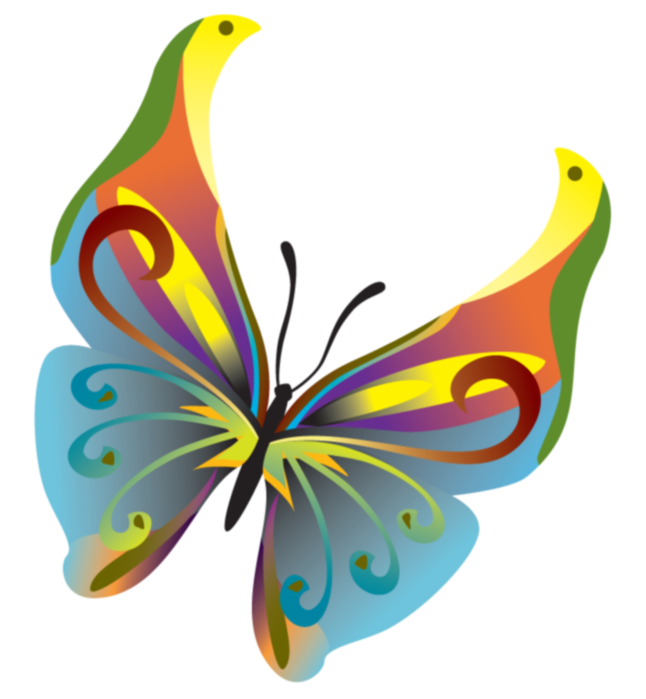     РАБОЧАЯ ТЕТРАДЬ    «РАЗВИТИЕ ТВОРЧЕСКОГО МЫШЛЕНИЯ»      ОБРАЗОВАТЕЛЬНАЯ ПРОГРАММА «Я И МОЙ МИР»Педагог: Глебова Светлана РудольфовнаПо методу Дж. Гилфорда и Дж. РензуллиПод редакцией Ю.Б. Гатанова Дорогие ребята!      Знаете ли вы, какую радость, какое удовольствие,             какие необычные результаты приносит          творческий подход к любому делу! Знаете ли вы о     том, что можно творчески почистить      картошку, творчески посидеть дома с младшим      братишкой или сестренкой, творчески        поздравить с праздником маму, творчески     отдохнуть со своими друзьями?       В этом вам поможет ваше творческое              мышление. Сейчас вы откроете свои тетради       и попадете в мир праздника фантазии и мысли,   где все, что вы сделаете, будет правильно.     Ваши яркие, интересные, необычные находки и         решения доставят радость и удовольствие вам      и вашим друзьям. У творческого человека всегда    много друзей!СОДЕРЖАНИЕ:«Невероятные ситуации» Серия А,Б«Придумай слово» Серия А,Б«Найди подходящие слова» Серия А,Б«Если нельзя, но очень надо…» Серия А,Б«Рисунки» Серия А,Б«Изменения и улучшения» Серия А,Б«Эпитеты и сравнения» Серия А,Б«Смешение свойств» Серия А,Б«Спрячь слово» Серия А,Б«Как поднять другому настроение» Серия А,Б«Эмоции и настроения» Серия А,Б«Кроссворды» Серия А,Б«Газетный репортаж» Серия А» Серия А,Б«Придумай предложение» Серия А,Б«Гости с других планет» Серия А,Б«Спрятавшиеся рисунки» Серия А,Б«Имя» Серия А,Б«Незавершенные истории» Серия А,Б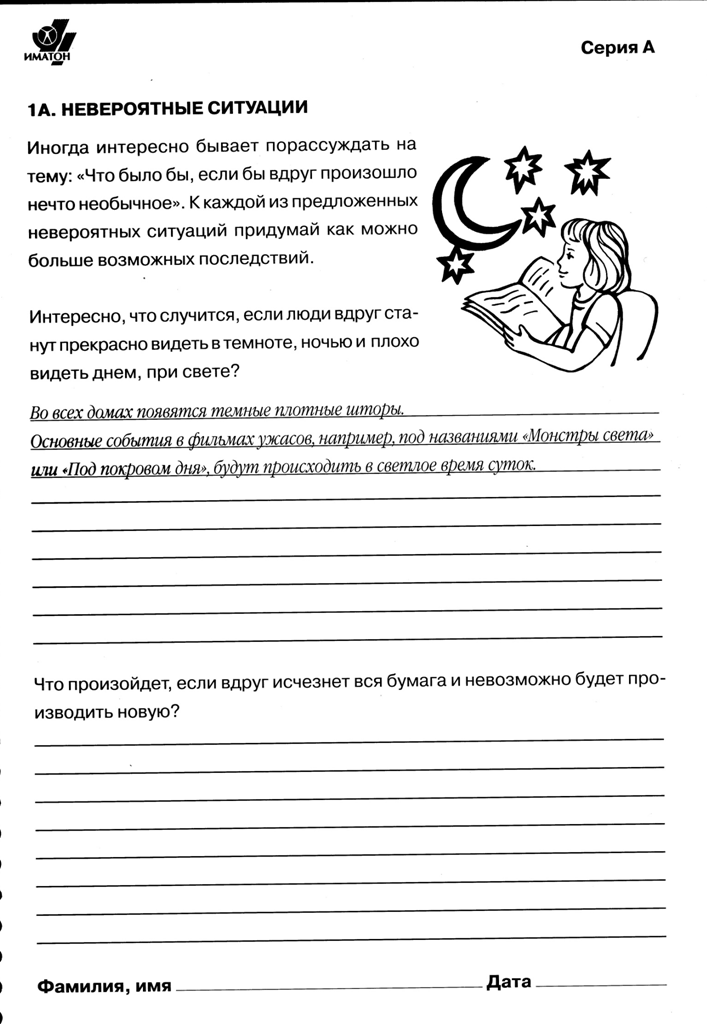 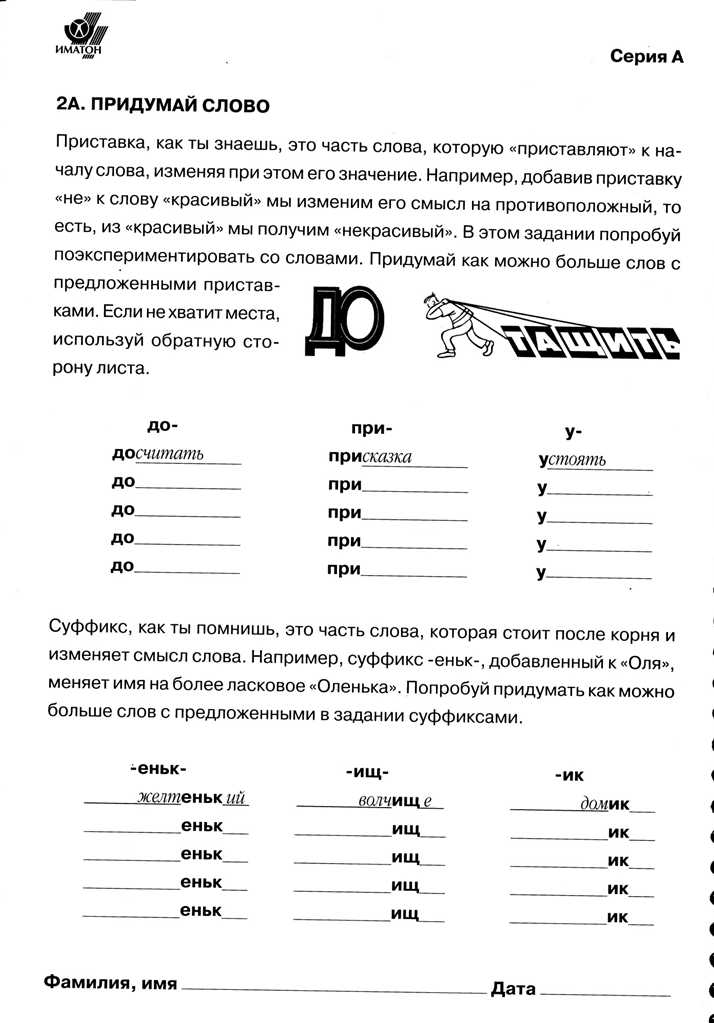 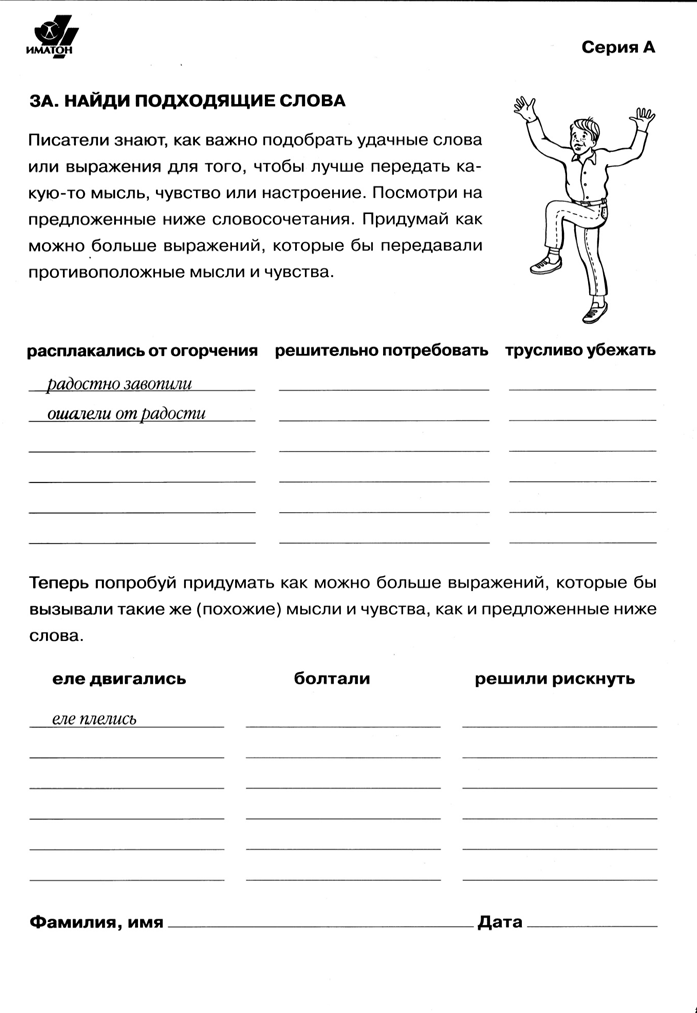 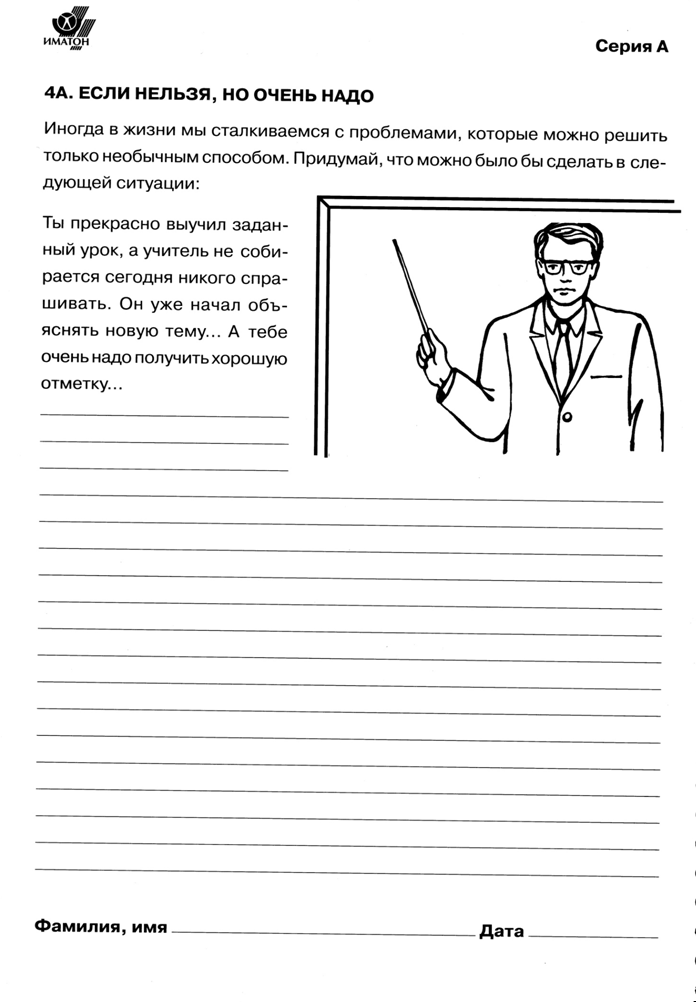 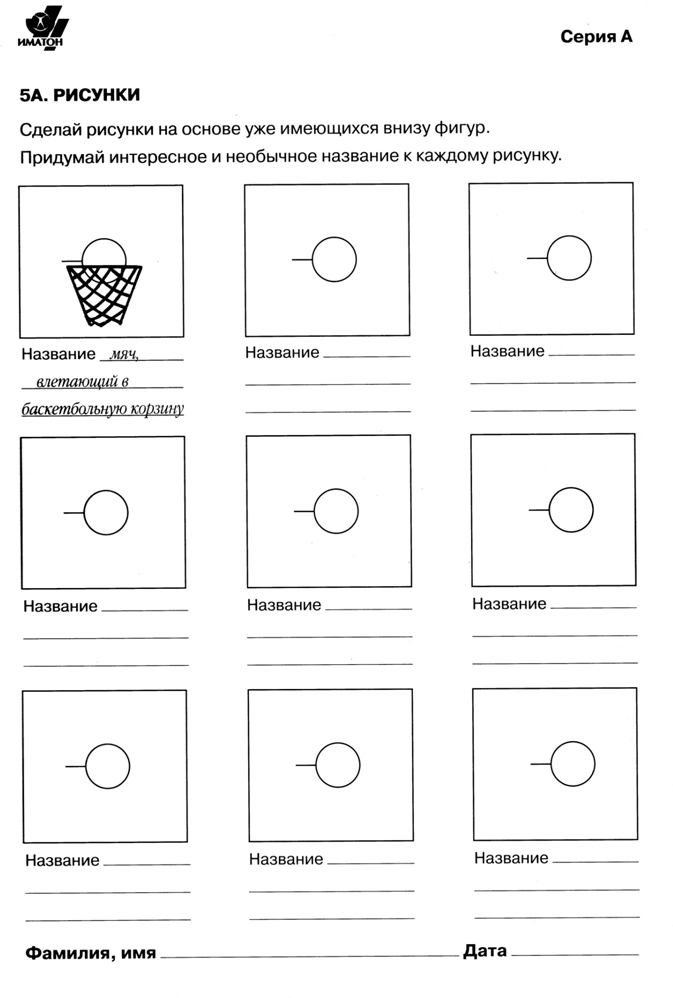 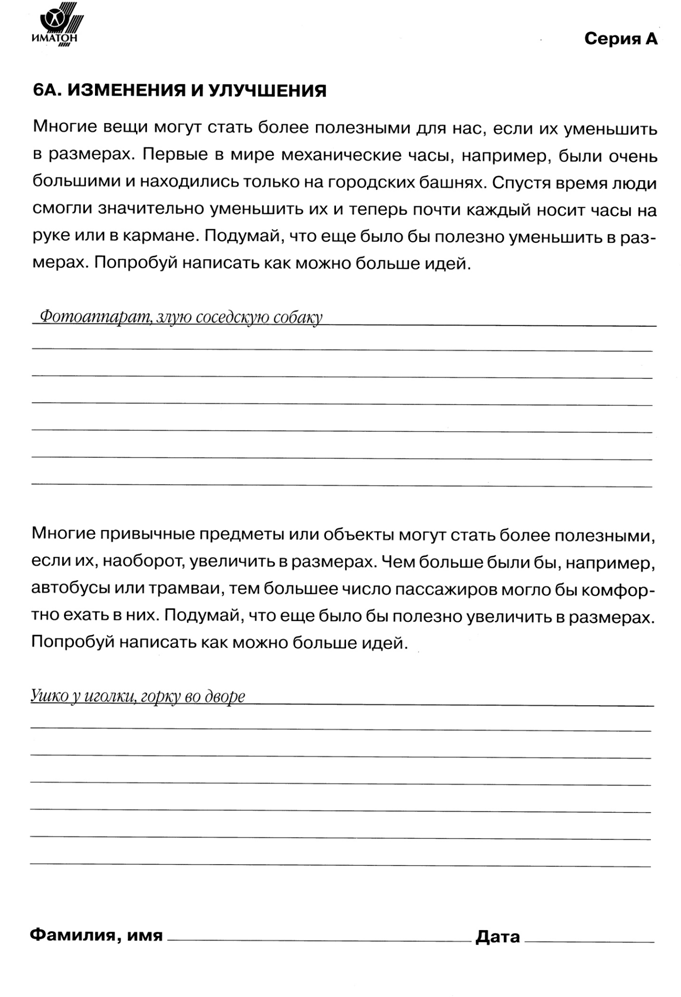 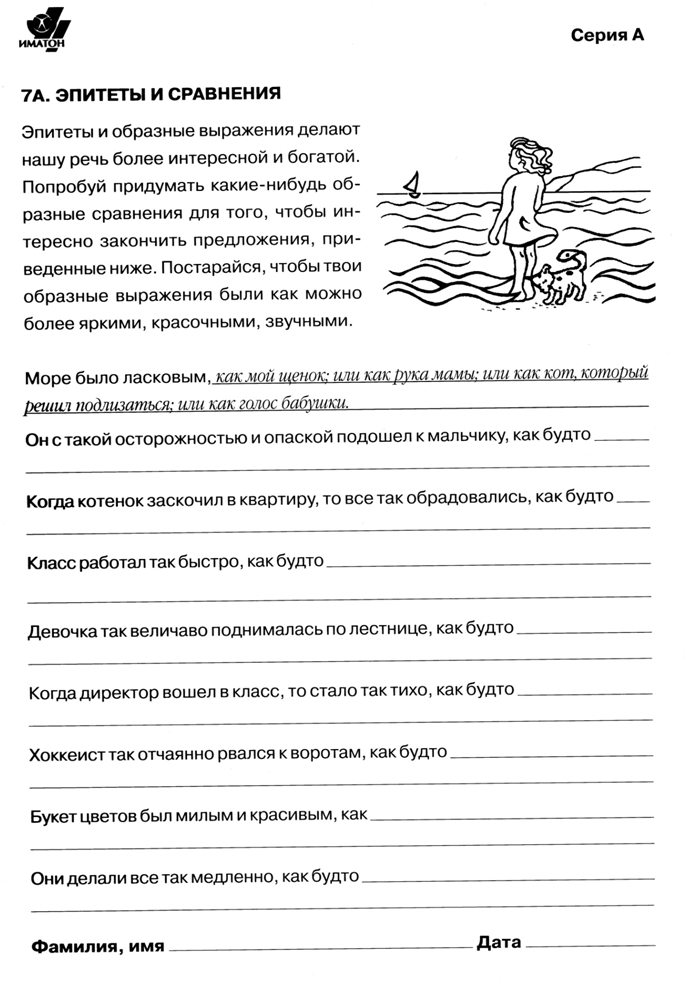 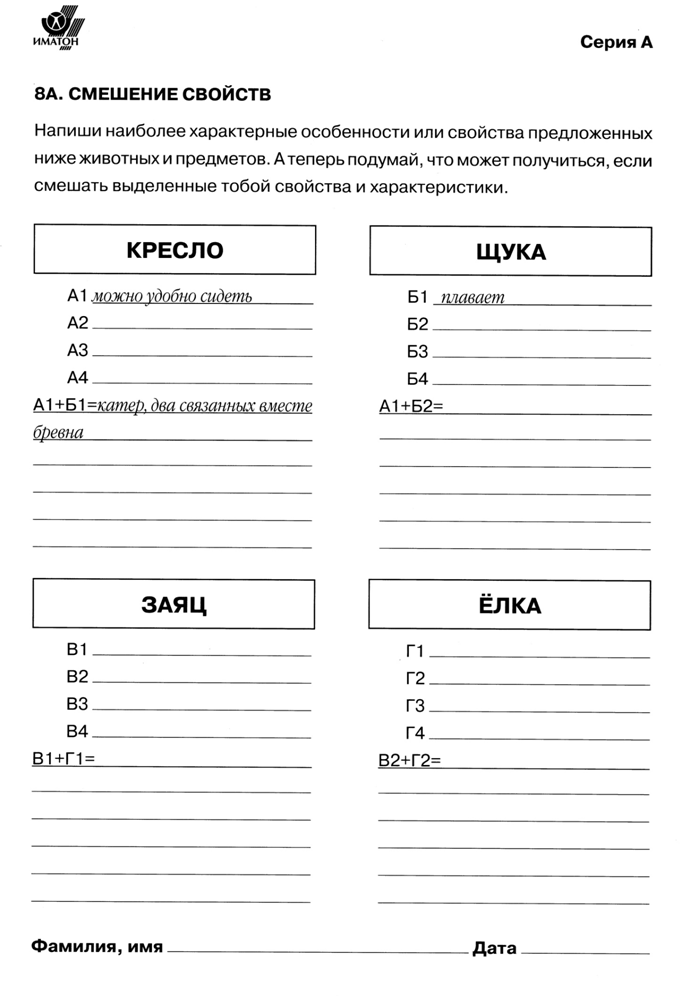 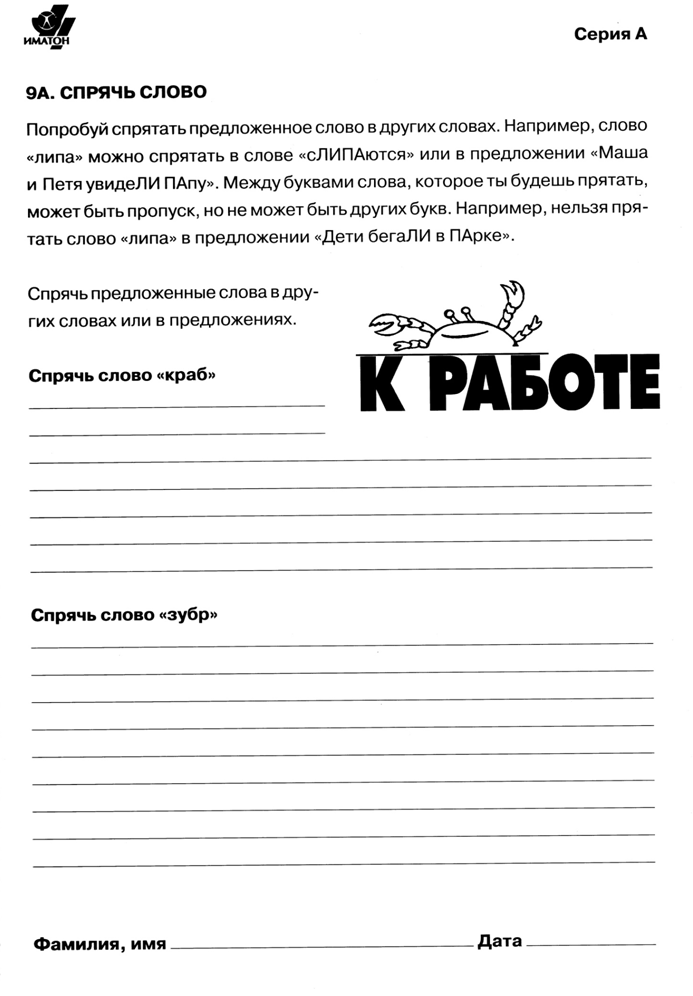 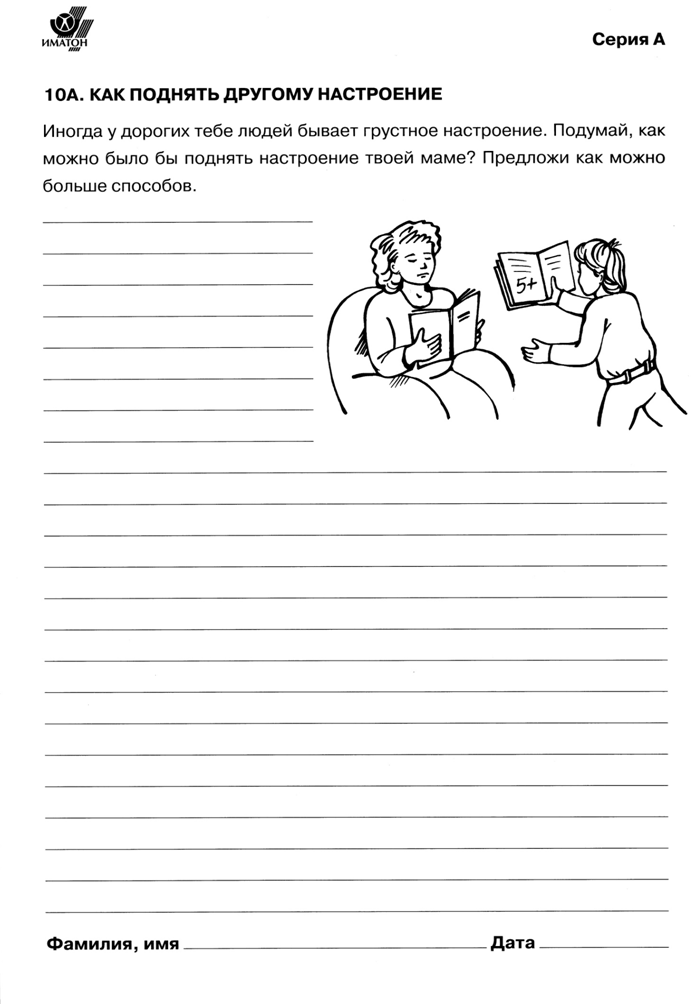 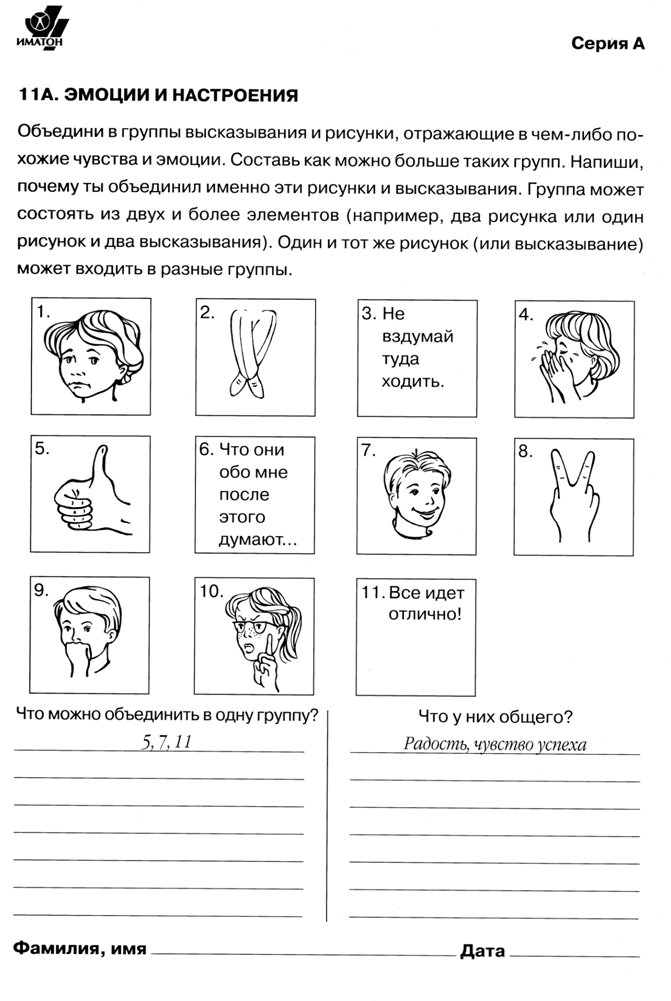 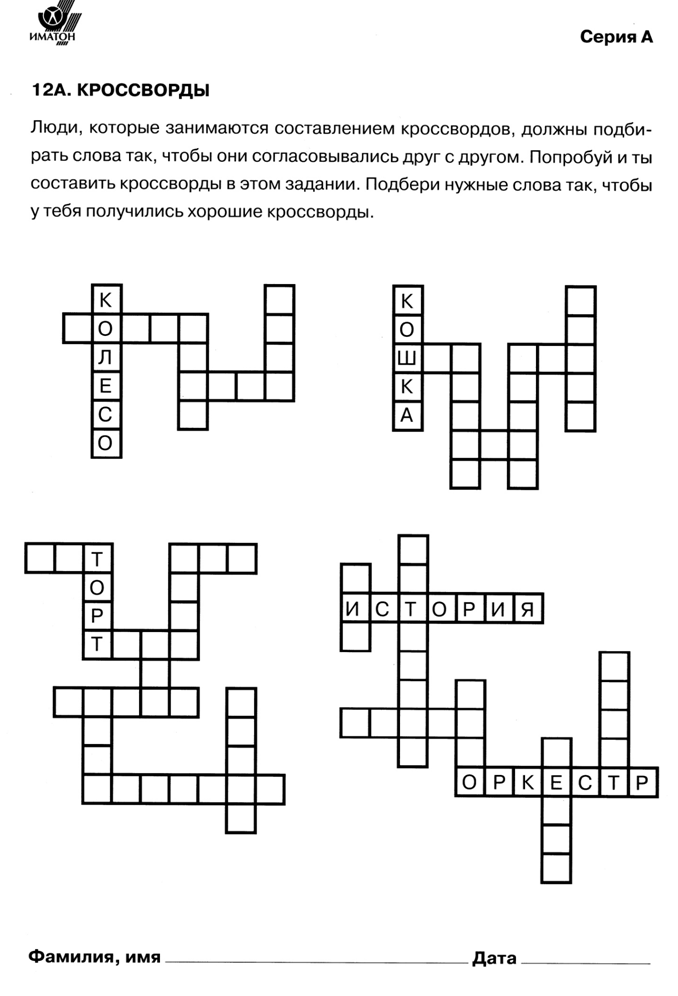 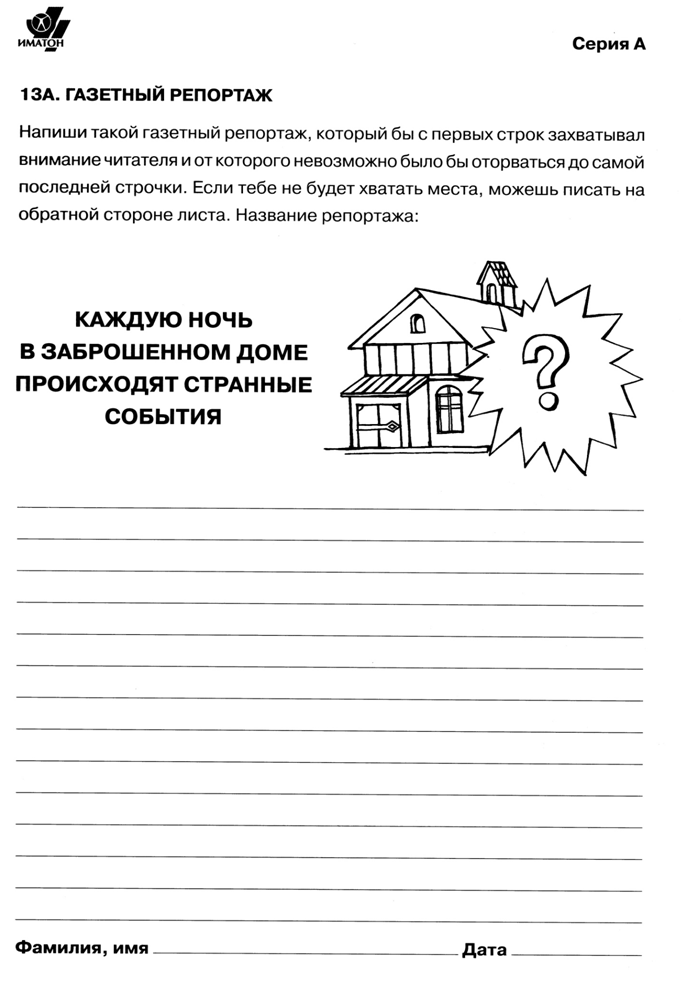 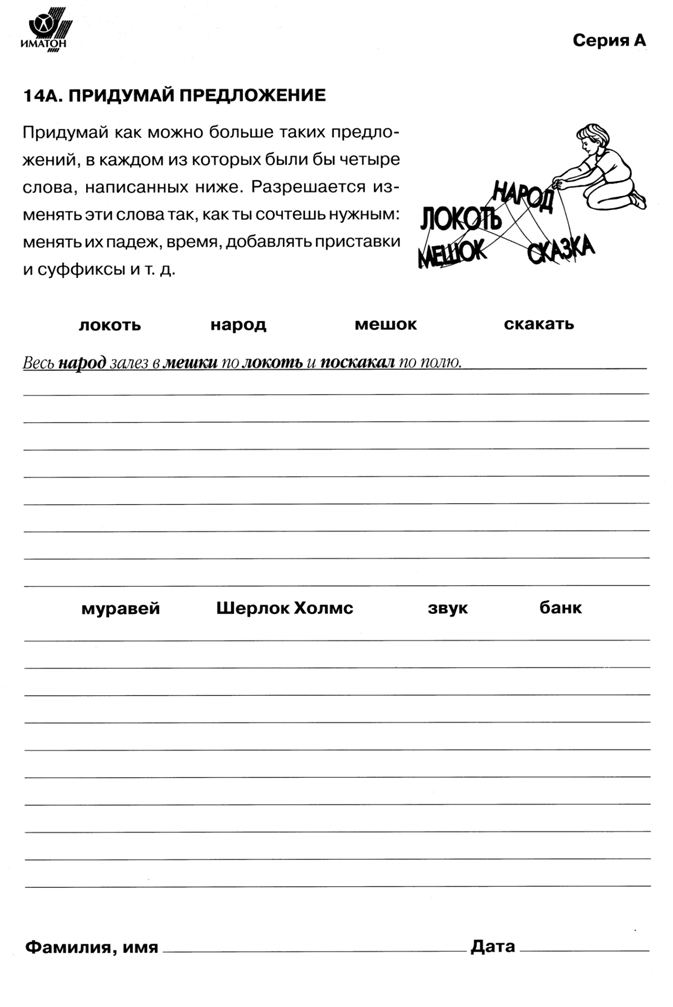 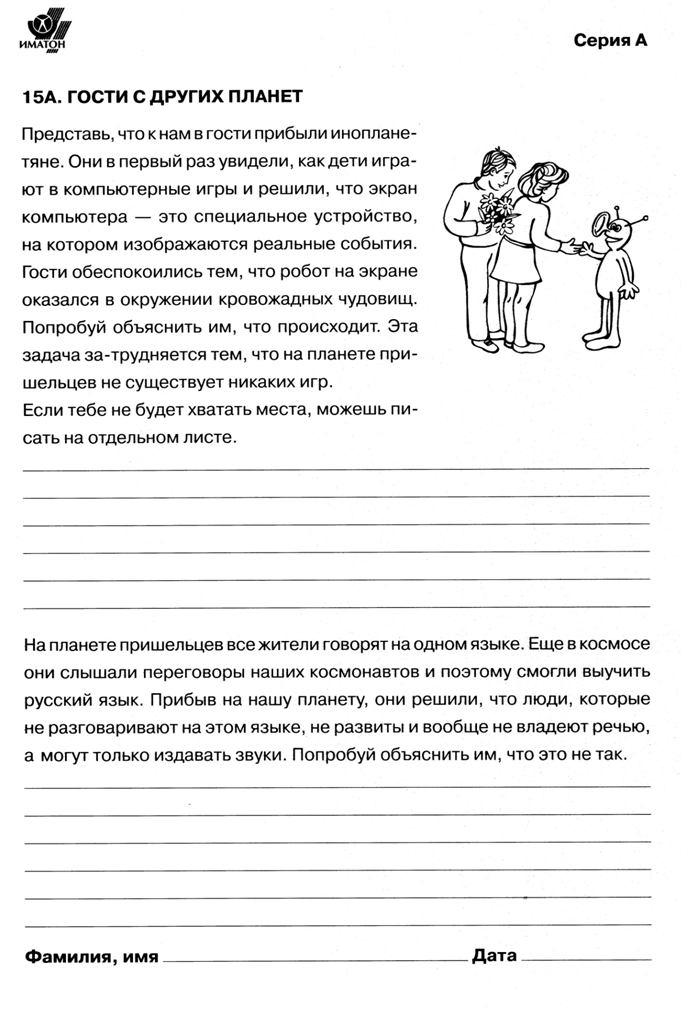 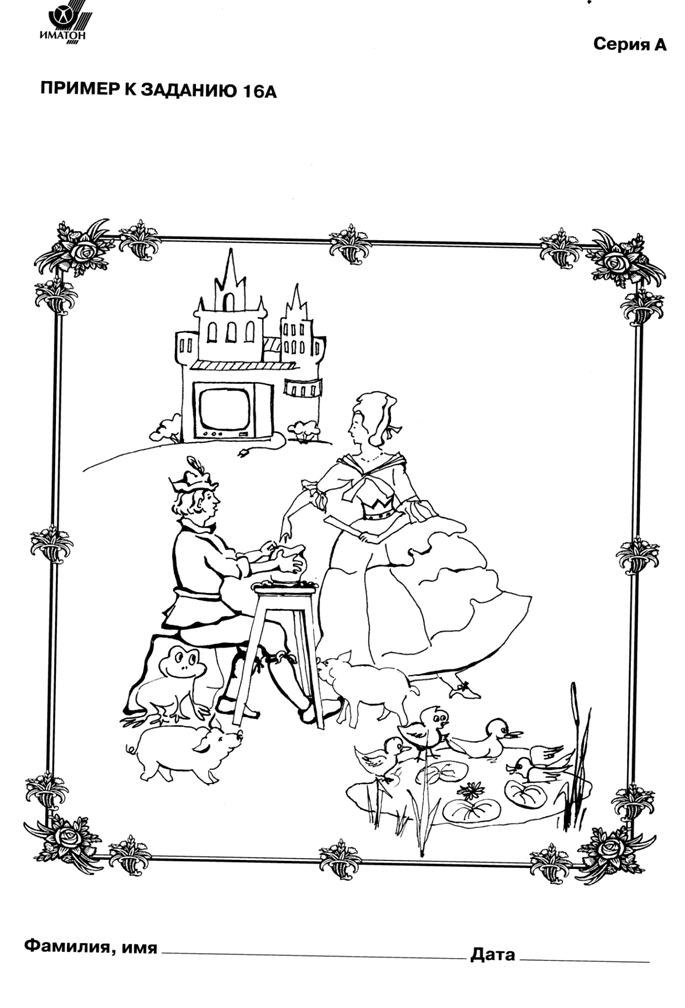 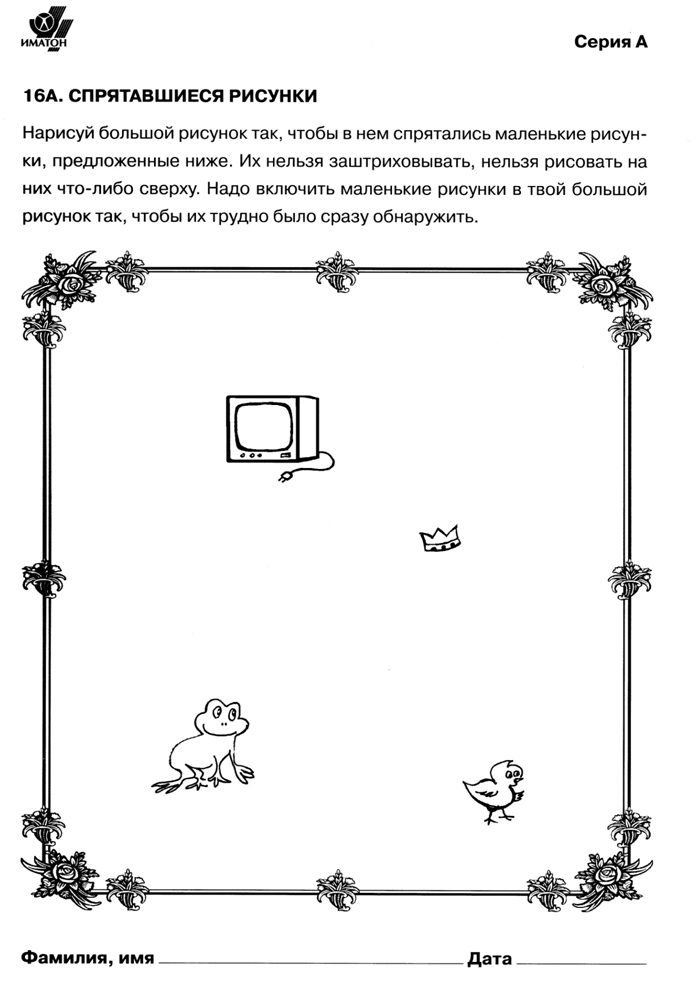 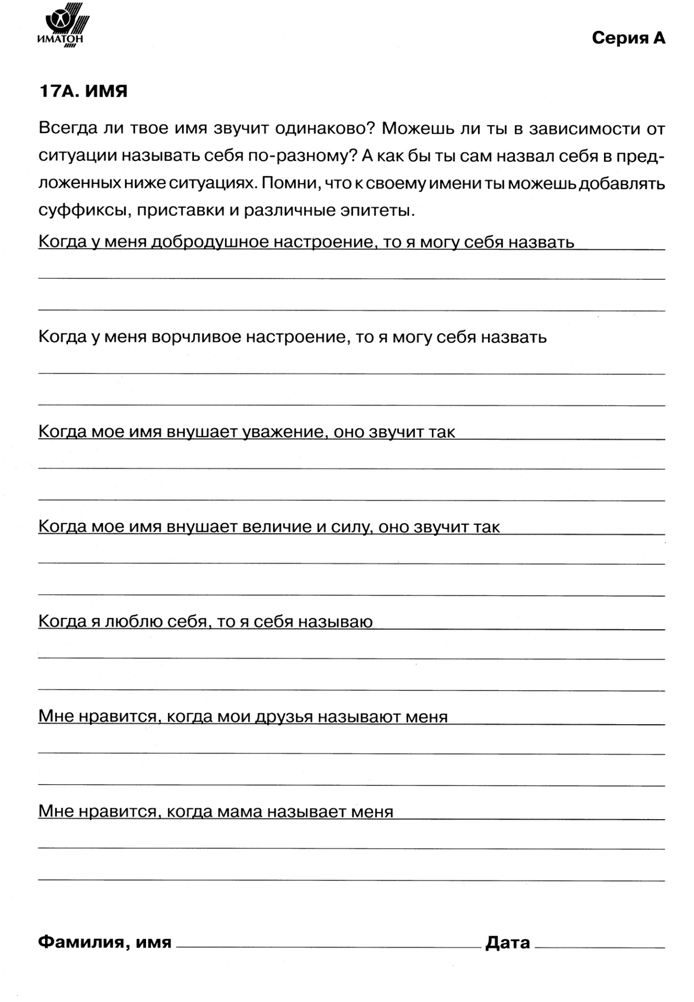 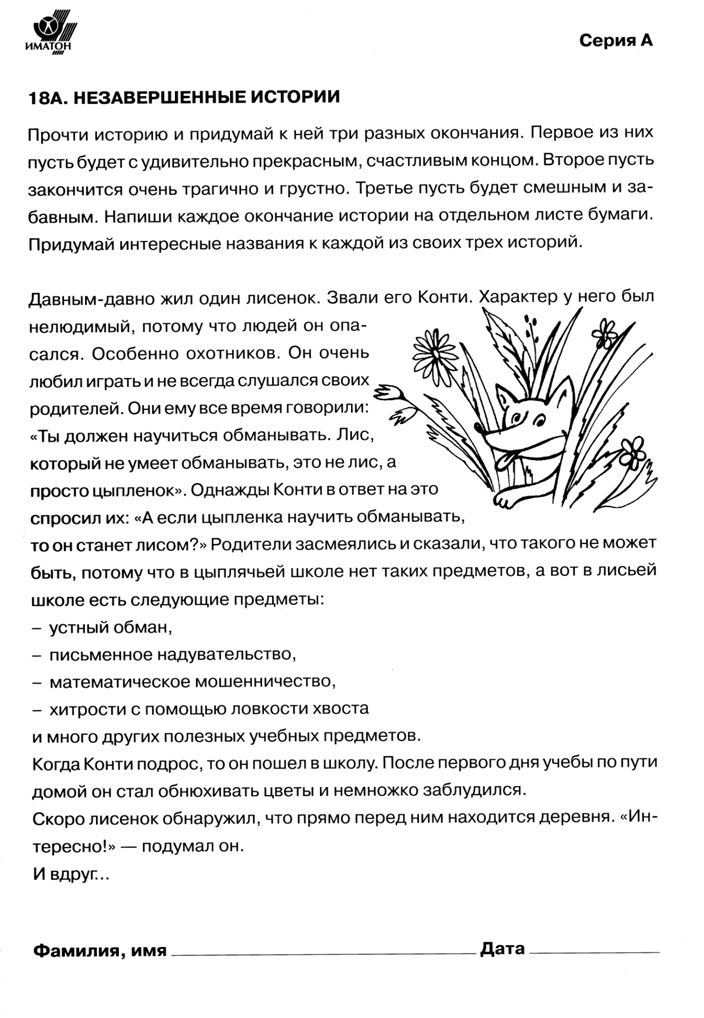 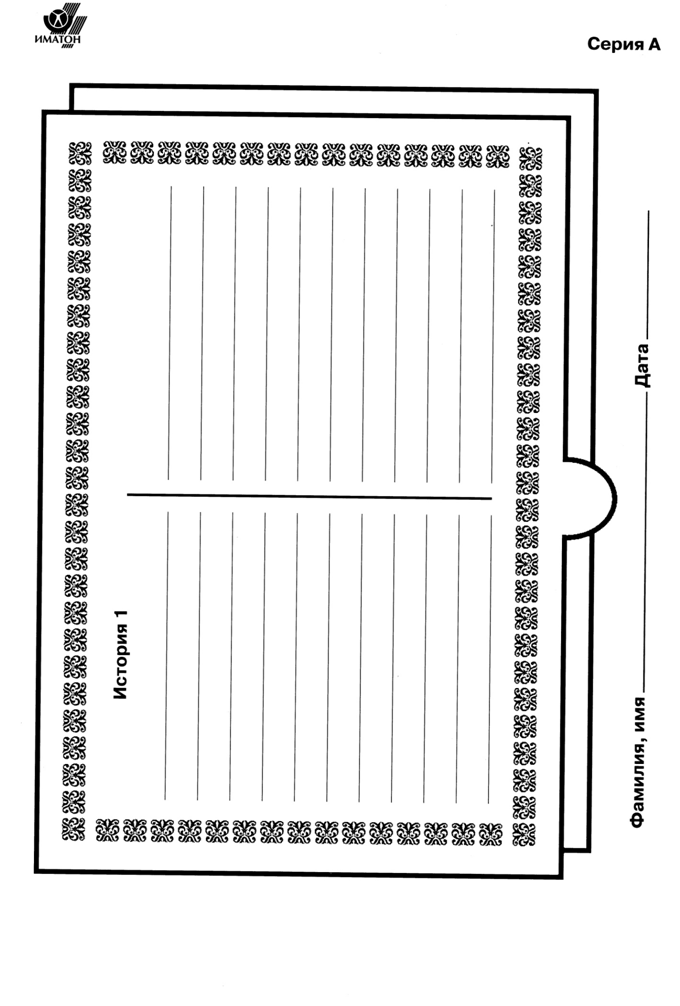 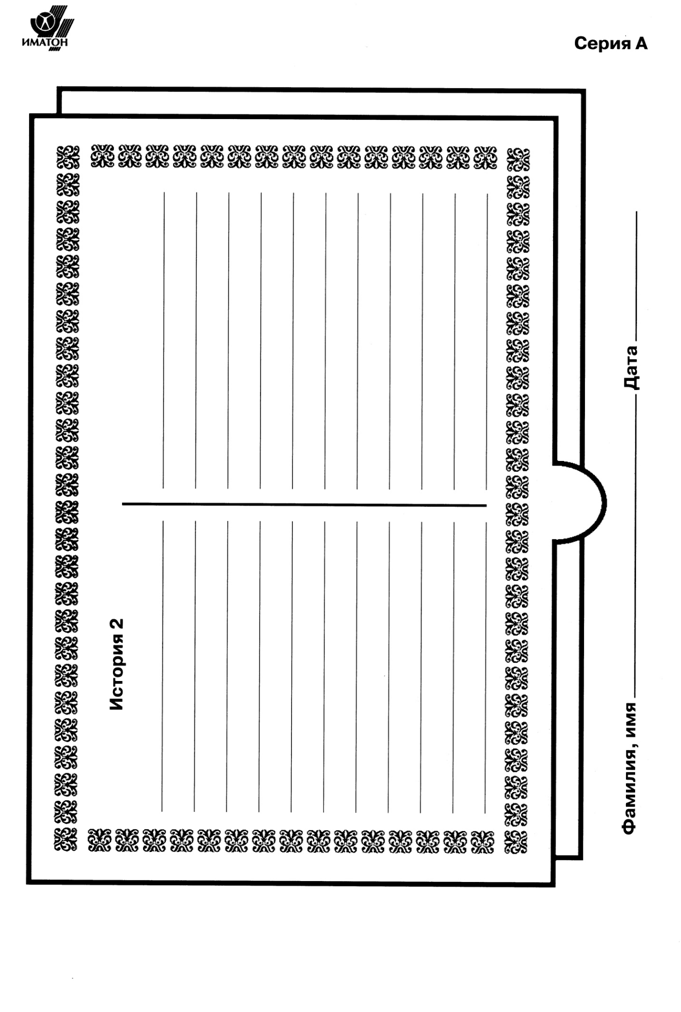 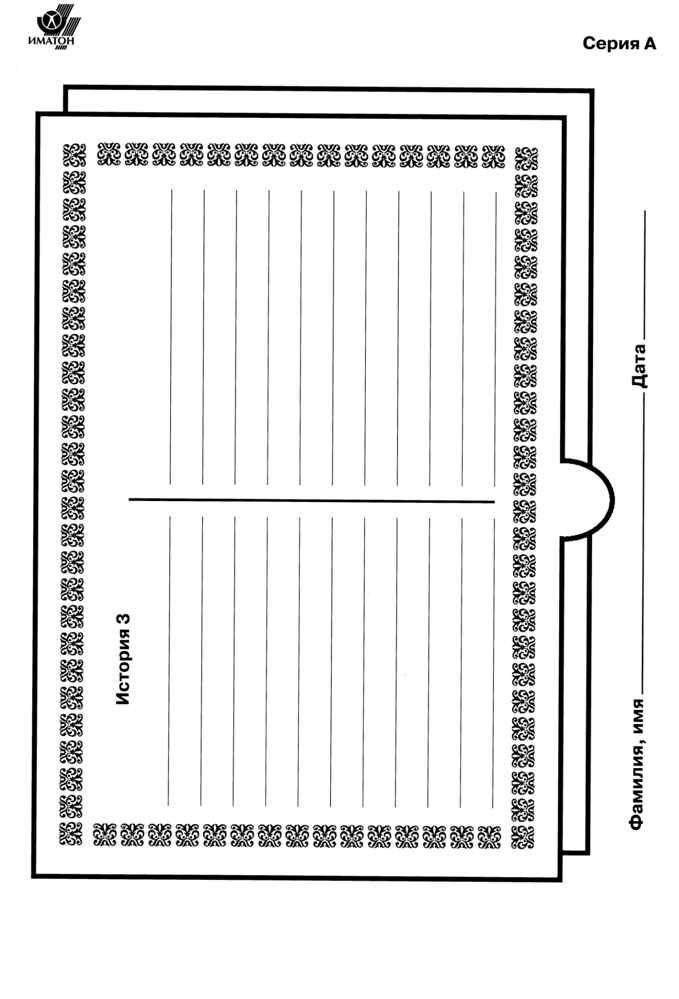 